Outback WayThe Outback Way is known as Australia’s longest shortcut and is an adventure track you will never forget! The Outback Way is made up of seven interconnecting roads that take you from Winton, Queensland through to Alice Springs in the Northern Territory and finishes in Laverton, Western Australia. The track cuts right through the middle of Australia and totals 2,800km in length. You will need a four-wheel drive to complete this track as you mainly travel along unsealed roads. This route almost halves the trip time if you were to travel via sealed roads ... who doesn’t love a shortcut? Along this trail you will pass through many different types of climates, landscapes and Australian scenery so make sure you have your camera ready!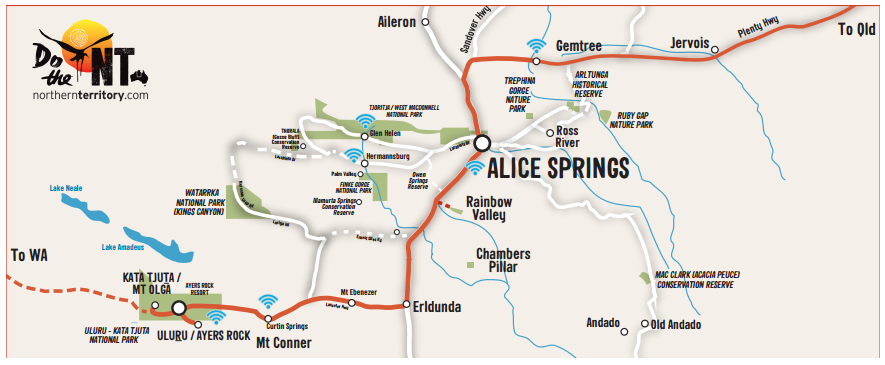 DO GEM TREEWhy not spend some time searching for gem stones? As the name suggests, at the Mud Tank Zircon Fields, massive chunks of zircon can be found in a variety of colours including brown, pink, purple, yellow and clear. DO ALICE SPRINGSSee first-hand the native flora and fauna at the Alice Springs Desert Park and Alice Springs Reptile Centre, relax with a coffee in the Todd Mall, or go for a mountain bike tour and enjoy the scenic desert landscape. Alice Springs has plenty to see and do.DO WEST MACSHave a few spare days? Get amongst the West MacDonnell Ranges that stretch 161km west of Alice. Home to iconic waterholes such as Redbank, Serpentine and Ormiston Gorges, Standley Chasm and Ellery Creek Big Hole. Make time to visit Palm Valley and Finke River.  DO RAINBOW VALLEYLocated just 97kms south of Alice, explore the wonders of this ancient landscape by relaxing on a guided tour, or create your own adventure by four wheel-drive. Be sure to check out Rainbow Valley’s sandstone bluffs and cliffs at dawn or dusk when the rainbow-like rock bands are at their finest!DO CHAMBERS PILLARGaze up at Chambers Pillar, a spectacular solitary column towering 40 metres above the Simpson Desert plain. Like Rainbow Valley, the colours are most dramatic and sunrise and sunset.DO MT CONNEROften mistaken for Uluru on passing, Mt Conner stands at over 300m above ground level. See the unexpected and view the salt plains at the Mt Conner look out.DO ULURUDiscover the spiritual heart of the Aussie Outback. Ride on a camel at sunset and take in the beautiful sights of Uluru. Enjoy a spectacular world-class dining experience under the stars with Sounds of Silence or Tali Wiru with Uluru as the backdrop.DO KATA TJUTAPick from one of the walking trails and see the large domes known as The Olgas up close. These ancient rock formations are as sacred to the Indigenous people of Uluru. For a truly incredible experience, we recommend viewing this icon from the air on a scenic helicopter flight.OUTBACK WAY TOP 5 MUST-DO’S Fossick for dinosaur bones and gems at Winton Try a bush tucker tour in Alice Springs for a chance to try some of the local indigenous foods Hop on a camel at sunset and take in the beautiful view of Uluru and Kata TjutaSounds of Silence dinner Uluru - enjoy a dinner under the stars with Uluru as the backdrop Do the Valley of the Winds walk at Kata Tjuta and explore the large domes also known as The OlgasDAY 1 - 370kmWINTON TO BOULIAYour 4WD outback adventure begins in the town of Winton, Queensland, the birthplace of the famous Australian folk song ‘Waltzing Matilda’. A must do before you leave is join a fossicking tour and dig for dinosaur fossils at the Australian Age of Dinosaurs Museum - home to the largest preparation laboratory and collection of Australian dinosaur fossils. DAY 2 - 470km BOULIA TO JERVOIS STATION The next morning, get ready to head off, crossing into the Northern Territory to stop at Jervois Station. This working cattle station has a simple camping area, which is ideal for a short overnight stay. Stock up on fire wood and set up camp under the stars.DAY 3 - 350km JERVOIS STATION TO ALICE SPRINGS Wake up bright and early and hit the road again. Travel 307km down the track to Alice Springs, the small town in the heart of Australia, filled with so much life and vibrant atmosphere. You’ll need at least one full day here to enjoy all the unexpected experiences this town has to offer.DAY 4 ALICE SPRINGSAlice Springs has everything you are looking for, offering a wide range of accommodation and dining experiences, and hosts a jam-packed calendar of festivals, celebrations and quirky events. Taste your way through Indigenous culture on a bush tucker tour and try some emu sausage, kangaroo, wattle seed bread, quondong cake and other local bush foods, or visit the nearby West MacDonnell Ranges for beautiful gorges and water holes.DAY 5 – 445km ALICE SPRINGS TO ULURU When you’ve finished exploring Alice Springs, continue along the sealed highway to Australia’s famous icon, Uluru (Ayers Rock). Uluru is a must do for all visitors to the NT. The town of Yulara is located just 15 minutes away from Uluru and offers a range of accommodation from camping to 5-star resorts, as well as a variety of dining options.DAY 6 ULURU & KATA TJUTA There are a number of ways to view and experience the spiritual heart of Australia. The best time to take in Uluru is at sunrise or sunset when the sun illuminates the rock, making it glow red and appear to change in colour. Hop on a hour long sunrise or sunset camel tour or even choose the Camel to Sounds tour which takes you straight to a 3-course Sounds of Silence dinner under the outback sky. Ride around the base of the rock on a Harley-Davidson motorcycle, or hop on a scenic flight and take in the views from above. Kata Tjuta, known as The Olgas is home to more than 36 rounded domes with the tallest standing at 546m high. The best times to view these are at sunrise and sunset when the colours are most vibrant.DAY 7 - 560km ULURU TO WARBURTON Continue down Australia’s longest shortcut into WA and stay in the friendly indigenous community of Warburton. Be sure to visit the Tjulyuru Regional Art Gallery and pick up a unique piece of Indigenous arts and craft from the Warta Shop. DAY 8 - 565km WARBURTON TO LAVERTON The last leg will take you to Laverton, Western Australia. Along the way you will pass vast salt lakes, scenic nature reserves, waterholes, caves to explore and natural springs to a soothing dip in. Just remember you will need a permit to complete this part of the track before reaching the finish line.